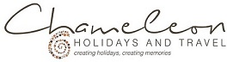 7 day Maun-Kasane Fully-Serviced Camping Safari - 
North OR Southbound 2024Moremi Game Reserve - Savuti - Chobe National Park - Chobe River Front
7 Days / 6 Nights
Group Size: Min: 1     Max 9 people
Reference: BWFS2024
Date of Issue: 26 March 2024
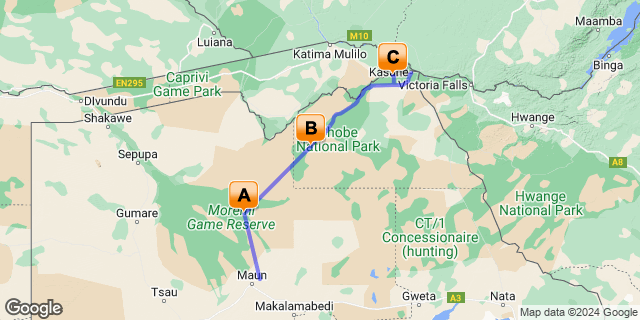 Click here to view your Digital ItineraryIntroductionThis safari is perfect for those wishing to visit the best wilderness areas in Botswana in very comfortable mobile camping safari style. Starting in Maun and ending in Kasane (north) or vice versa (south) this is a fully serviced camping safari.
The Fully Serviced Safari is a non-participation safari, where the team will carry out all the necessary camp chores to keep the safari running smoothly. The tents are large (3mx3m) canvas dome tents with camp beds and bedding provided.  Each tent has an en-suite bush toilet and shower. The maximum number of guests per vehicle is 9 ensuring that everyone gets a window seat.  All soft drinks, mineral water and local alcohols are includedThe following itinerary follows the north-bound route but in essence the south-bound tour is the same (just reversed!)Highlights: 2nights Moremi Game Reserve/Khwai; ; Mokoro excursion 2nights Savuti in Chobe National Park; 2nights Chobe  Floodplain in Chobe National Park; River cruise on Chobe RiverKey
B&B: Bed and Breakfast
FB: Full Board - Dinner, Bed, Breakfast and LunchPrice2024 Rates (valid  1 January - 31 December 2024)
Jan – June & Nov-Dec (Low Season)  
US$2,680 per person sharing
Single supplement US$580July – Oct (High Season)  
US$2,830 per person sharing
Single supplement US$580Northbound 2024 Departures
27 February; 19 March; 2 & 23 April; 14 & 28 May; 11 June; 2, 16 & 30 July;13 & 27 August; 10 & 24 September; 8 & 22 October; 5November; 3 DecemberSouthbound 2024 Departures
8 & 29 April; 20 May; 3 & 17 June; 8& 22 July; 5 & 19 August; 2, 16 & 30 September; 14 & 28 October; 11 November; 9 DecemberIncludedAll camping/ accommodation (spacious bow tents with mattresses), rooms at a comfortable lodge in Maun, all transfers and activities as per the itinerary, all meals that are indicated (B – breakfast, L –lunch, D – dinner) and tea/coffees, services of a professional guide, camp chief and camp assistant, all Botswana park fees for activities included on itinerary and transport in specialised safari vehicles.ExcludedVisas, airport transfers, tips, curios, optional excursions; beverages (alcohol, soft drinks and bottled mineral water); insurance to cover for cancellation and curtailment, medical, baggage, emergency evacuation; any increase in National Park fees.Day 1-2: 	Bush Ways Moremi Camp, Moremi Game Reserve 	Day ItineraryYour guide will meet you at 07h30 at a pre-arranged meeting point in Maun.  From Maun start the safari adventure and drive through to Moremi Game Reserve/Khwai Concession, one of the best wilderness areas of Botswana which covers swamp and dry areas.  The next two days are spent searching for the wide variety of wildlife and birds that this area is renowned for, while absorbing the sounds and beauty of this region. Mokoro excursions takes us along a tributary of the Khwai River to view game from another perspective and to experience this tranquil mode of transport.  Game drives in the early morning as the sun rises and in the late afternoon as the sun sets will be the norm as we explore the region surrounding the Khwai River (North-east Moremi / Khwai Concession).   Camping will be in private designated campsites with en-suite bush ablutions on every tent. (LD/BLD) 150km, 6h (including game drive) Mokoro excursion: 2.5h
Moremi Game Reserve: This wildlife reserve was declared by the Batawana people in 1963, the first wildlife sanctuary to be created by an African tribe in their own area, and as such is unique. This act was described at the time as a shining mark in African tribal history. In the late 1800's a Rinderpest epidemic spread through the continent, wiping out a large % of the wildlife and cattle in Africa. As wild animals are the hosts of the Tsetse fly, this led to a natural decrease in the Tsetse fly population in the area. Now it was possible for the movement of cattle into and through the area without the fear of disease. The Batawana tribe feared that continued competition between the returning game and the cattle herds for grazing, and uncontrolled hunting would lead to the destruction of the habitat and a decrease in the game populations. During this time, (late 1950's, early 1960's), the tribe was being governed by Mrs. Moremi, the widow of Chief Moremi III, whose son, Matiba, was too young to rule. Thus the Moremi Game Reserve was officially proclaimed on 15 March 1963. The Moremi Game Reserve is administered today by the Department of Wildlife and National Parks; it is a rich and fascinating area. The Moremi Game Reserve forms an intricate part of the Okavango Delta, comprising permanently swamped areas, seasonally swamped areas, and dry land. Located on the northeast side of the delta, it is probably the prime tourist destination in Botswana, due to the fact that it encompasses several different types of ecological zones. The total surface area of this reserve is 4 871sq km. This is almost one-third of the Okavango Delta-a fact Botswana can be very proud of. The dryland areas of Moremi consist mainly of Mopane veld (Colophospermum mopane). The giant mopane trees form the canopy woodland and lend an atmosphere unique to this area.  The other main vegetation types are riverine woodland, floodplain grassland, marginal woodland on the edges of the floodplains, Terminalia sericea sandveld, Acacia erioloba sandveld, and Hyphaene petersiana island communities. Teeming with bird life and wildlife makes Moremi a prime wildlife area where elephant, hippo, buffalo, lion, and most other game (including eland, kudu, roan antelope, and if you're lucky even leopard) can be seen in abundance. Bird life (both in the delta and dry land sections) is excellent especially along the Khwai River. During the dry season a congregation of all species, (bird and wildlife), along permanent rivers and water holes makes Moremi Game Reserve one of the most unforgettable wildlife experiences in Africa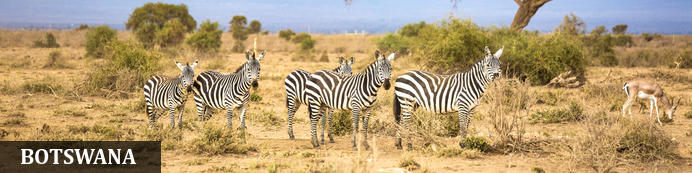 Situated in the southern reaches of Africa, Botswana is renowned for its pristine wilderness areas characterised by deep lagoons, wetlands, lush palms, rugged hills and desert plains. The country’s primary tourist drawcard is undoubtedly the vast red expanse of the Kalahari Desert and its remarkably beautiful Okavango Delta, the largest inland delta in the world. These natural wonders provide a tranquil haven for an abundance of African wildlife to thrive. Other highlights include the impressive Makgadikgadi Salt Pans, where visitors are privy to massive zebra migrations during the flood season; the Savuti plains, which host a significant pride of lions; and the Tsodilo Hills, where 4500 rock paintings form a unique record of human settlement over many millennia.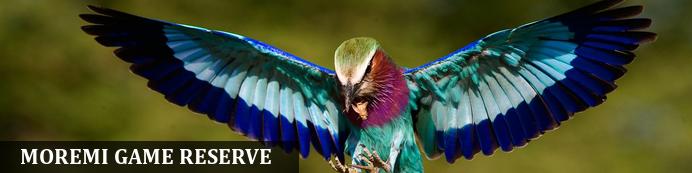 Situated in the east of the Okavango Delta, Moremi Game Reserve ranks as one of the most beautiful reserves in Africa. It covers more than 4871 square kilometres of pristine wilderness, and this varied terrain includes savannah, winding waterways, and dense forest. The diverse ecosystem supports an incredibly wide spectrum of wildlife, ranging from large herds of buffalo, wildebeest and zebra, to the rare sitatunga and lechwe antelope, lion, cheetah and packs of wild dog in the open grasslands. The birdlife is prolific and includes most of the 550 bird species recorded on Botswana’s national bird list. A range of luxury lodges in the reserve offers visitors the perfect base to experience this corner of paradise.Overnight: Bush Ways Moremi Camp 	Moremi Game Reserve is one of the best wilderness areas of Botswana and covers swamp and dry areas. Spend your days searching for the wide variety of wildlife and birds that this area is renowned for while absorbing the sounds and beauty of this region. Game drives in the early morning as the sun rises and in the late afternoon as the sun sets will be the norm. After your morning game drive you will return to camp for lunch and a siesta. On the last day you will move campsites to explore a different area of this diverse park. Camping will be in private designated campsites with bush ablutions.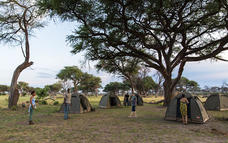 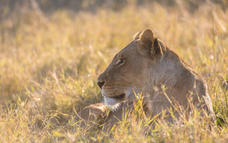 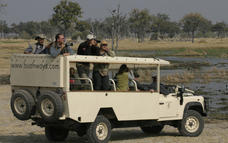 BasisFull Board - Dinner, Bed, Breakfast and LunchDay 3-4: 	Savuti Campsite, Savuti - Chobe National Park 	Day ItineraryChobe National Park, with its diverse and striking landscape will be our next destination.  As  we continue our search for wildlife, we'll traverse the drier region of Savuti where bull elephants dot the plains.  Savuti is famous for its predators such as lion, leopard, cheetah and even African wild dog and the Savuti Channel started flowing again after being dry for around 30 years.  The arrival of water is changing the landscape as well as accommodating different species which historically have not been able to survive in the rather arid plains of Savuti /Zwezwe areas.  This exciting event has allowed large breeding herds of elephant as well as buffalo to visit the area.  We'll also explore Southern Chobe National Park. Overnight is spent in private designated campsites with en-suite bush ablutions on every tent in Savuti/Zwezwe areas. (BLD/BLD)120km. 5-6hChobe National Park: is a large wilderness area covering nearly 11,000 square kilometres, which makes it the third-largest park/game reserve in Botswana. During the 1930's Botswana was still a British protectorate known as Bechuanaland. In those days very few people visited the Chobe riverfront, and the area was used mainly for hunting and timber. The large elephant population lured many a hunter to the area during the time when ivory trade was rife, and conservation of wildlife and the environment was not a high priority. The then commissioner of Botswana, Colonel Charles Rey, wanted to proclaim the area a reserve, however his dream was only realised in the early 1960's when the Chobe National Park came into existence under the Bechuanaland Government proclamation no. 22 of 1961. The Chobe River forms the northern boundary and in the extreme southwest corner it borders onto Moremi Game Reserve. The primary function of Chobe National Park is the protection of the full range of southern Africa's large predators, as well as the localized puku antelope and migratory elephant population, which can number up to 70,000. The Chobe National Park offers extreme contrasts and a variety of wildlife experiences within the confines of one park. It covers a variety of vegetation types and geological features that vary from the almost tropical habitat of the Linyanti swamp to the severe, desert-like landscape of the Savuti, and from the lush Chobe floodplain grassland to the deep sands of the Brachestegia woodland. It also has the Mababe Depression with its black cotton soil and Acacia scrub, as well as the pan-studded mopane and combretum areas at Nogatsaa. Four main areas have been developed in Chobe (namely: Savuti, Chobe River, Linyanthi, and Nogatsaa), each of which offers a unique experience. The Savuti and Chobe River Front areas will be discussed, since these are the two areas of focus during the trail.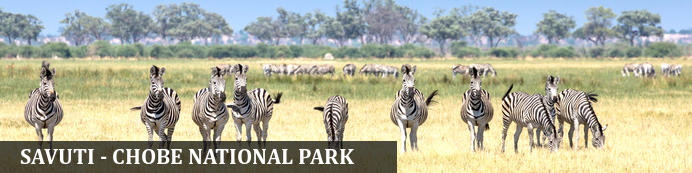 Savuti, also known as Savute lies in the heart of Botswana’s beautiful Chobe National Park. This dynamic wilderness is a sweeping expanse of savannah brooded over by several rocky outcrops which guard a relic marsh and the dry channel that was once its lifeline. The Savute goes through wet and dry cycles, where wild dogs hunt in the dry river channel where crocodiles swam only twenty years ago. Visitors to this spectacular area can spot abundant wildlife including: a variety of birds, elephants, antelope, lion prides, black-backed jackal, bat-eared foxes, tsessebe, kudu, hyena, cheetah Cape buffalo herds, and thousands of migrating zebra and wildebeest.Overnight: Savuti Campsite 	Recognised as a prime game viewing area, the Savuti covers almost 1,930 sq. miles (5,000 square km) in the south west of Chobe National Park. Parts of Savuti are almost desert-like with a scorching sun and hot sand, while at the other extreme are vast grassy plains.Savuti is well known for its elephants, lions and hyenas, all of which visit the lodge area, making for an experience not to be forgotten! Listening to the night sounds of Savuti is an unforgettable experience. Apart from being one of Africa’s prime game viewing areas, Savuti is also stunningly beautiful, with rocky outcrops, and rolling grassland interspersed with dead trees. In 2009 the Savuti channel began flowing again – the first time in 30 years. In February 2010 the channel had reached the marsh, transforming the area and bringing new life. The Savuti  area is now returning to its former glory – when it was known as one of the key wildlife areas in Botswana.This campsite offers large camping sites with running water (not drinking water) on every campsite. In the centre of the campsite is an elephant proof complex which houses the ablutions, showers and washing basins.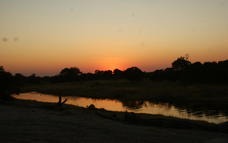 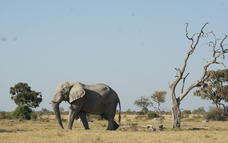 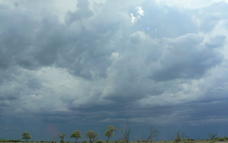 BasisFull Board - Dinner, Bed, Breakfast and LunchDay 5-6: 	Bush Ways Chobe Camp, Chobe River Front 	Day ItineraryHeading north to the Chobe River, game drives will meander along the banks of the river and can enjoy bird sightings such as the majestic African fish eagle.  The floodplain region of Chobe attracts large herds of buffalo, elephant, zebra and other herbivores and predators are often close by.  Sunsets in this region as always spectacular and allows for amazing photographic opportunities.  While in Northern Chobe, you'll participate in a cruise on the Chobe River (may be morning of day 7).  This experience allows you to get a closer look at the aquatic animals and birds not easily approached on safari.  Camping will be in private designated campsites with en-suite bush ablutions on every tent. (BLD/BLD) 170km, 5h   Boat cruise – 2,5h
Chobe River Front: The Chobe National Park was named after the Chobe River, which forms the northern boundary of the park. The Chobe River area is very rich in plant life, offering Bachestegia sandveld, mopane woodland, mixed Combretum veld, floodplain grassland and the riverine woodland. The latter has, unfortunately, been severely damaged by elephants and has in places been reduced to scrub or totally denuded. Perhaps the greatest attraction of the Chobe river area is the elephants, which can almost always be seen there. Their late afternoon visits to the water's edge offer hours of fascinating viewing and wonderful opportunities for the photographer. Along with the huge herds of elephants, huge herds of buffalo can also be seen in this area during the dry season. You can also expect to see tsessebe, waterbuck, roan, eland, sable, giraffe and, if you are lucky, one of the rare puku. The floodplains of the river make an ideal viewing area, with mixed patches of open grassland, thickets of bush and riverine forest. In the river itself you should see hippo, and crocodile. The Chobe river area has a rich selection of bird life as well. Exquisite sunsets make this a wildlife experience not to be missed. Within the Chobe National Park, Savuti is perhaps one of the best known game-viewing areas in the country. Under ideal conditions the number and variety of animals seen can be quite staggering. The Savuti area supports mainly Camel thorn (Acacia erioloba) sandveld, Silver Terminalia (Terminalia sericea) sandveld, scrub savanna, and mopane veld. Savuti's almost desert-like landscape with a scorching sun, loose, hot sand, animals escaping the heat by clumping together in the limited available shade, and elephants impatiently lining up to get to the ever-dwindling water supply, offer a wildlife experience so different, yet so true to Africa.
It is almost impossible to imagine that this desolate, harsh landscape was once submerged beneath an enormous inland sea. Geologically the five main features of Savuti (namely the Magwikhwe Sand Ridge, the Mababe Depression, the Savuti Marsh with its dead trees, the Rocky Outcrops, and the Savuti Channel) are all intricately linked in the most fascinating manner. There is still some speculation as to how this once massive lake received its waters. The most popular explanation is that once the Upper Zambezi, the Chobe, and the Okavango rivers flowed together, across the north of Botswana and down to the sea via the Limpopo. A gentle warping of the Earth's crust dammed this flow to create a vast lake. In time, however, further crustal movement caused these rivers to find a new route to the sea. The direction of these rivers changed by faulting; the Upper Zambezi and the Chobe turned to the northeast and, after plunging over the Victoria Falls, joined what is now the Middle Zambezi.  Trapped by an emerging rift valley, the Okavango bled its waters into the vast accumulations of sand to create the delta we see today.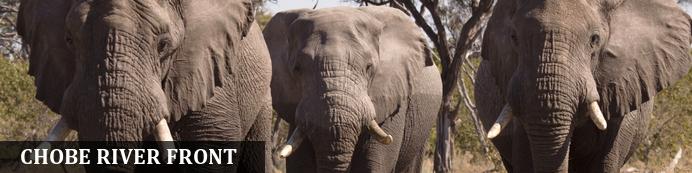 The Chobe River forms the northern boundary of the Chobe National Park which is renowned for its diverse and abundant game viewing opportunities. This section of the park is best known for its dense concentration of wildlife, including elephant and hippo populations, but the waters attract all manner of game including large herds of buffalo and the lions that prey on them - a visit to the Chobe River Front guarantees close encounters with an array of African wildlife. Visitors can look forward to a range of exciting activities such as 4WD along the banks; motorboat cruises; and rare birdlife spotting. For a unique, luxury safari experience, hire a houseboat.Overnight: Bush Ways Chobe Camp 	Chobe National Park, with its diverse and striking landscapes, will be your next destination. As you continue your search for wildlife, you will traverse the drier region of Savuti where bull elephants dot the plains. You will then head northwards to the Chobe River where your game drives will meander along the banks of the river, followed by the call of the majestic African Fish Eagle. Camping will be in private designated areas with bush ablutions.BasisFull Board - Dinner, Bed, Breakfast and LunchDay 7: 	End of Itinerary 	Day ItineraryThe safari officially ends at 12h00 on Day 7 at Kasane after a cruise on the Chobe River.  This experience allows you to get a closer look at the aquatic animals and birds not easily approached on safari. Lunch will be available at your own cost once back in Kasane.  For guests going to Kasane Airport or surrounding lodges, Livingstone or Victoria Falls a transfer pick-up can be arranged from 12h15.  If you are staying in one of local Kasane’s lodges, the guide will be able to drop you off. We are happy to arrange any post-tour accommodation, activities and transfers to Livingstone airport or lodges, and Victoria Falls airport or lodges at an additional cost (B). 30km, 1,5h  Boat cruise – 2,5hExpert TipsPlease note: As the safari starts at 07h30 on Day 1 it is a requirement that you pre-night in Maun and purchase drinks for your safari the day before your safari starts. We can assist with pre-safari arrangements. An optional scenic flight over the Delta is available, but due to time constraints will have to be done on the day of your arrival, before the safari starts.  If you are interested in doing this activity, please confirm with your guide when arriving.Camping: The tents are large canvas dome tents 3m x 3m x 1.95m with camp beds and bedding provided.  Each tent has an en-suite bush toilet and shower.  The maximum number of guests per vehicle is 9 ensuring that everyone gets a window seat.  All soft drinks, mineral water and local alcohols are included.General notes: Please note that this itinerary is geared for the adventure and budget style traveller, this is not a luxury itinerary and whilst we do everything to ensure the itinerary is run in accordance to what is indicated, weather conditions etc may affect the above.  Remember you are travelling in Africa and not all standards are the same as your home country.  A flexible approach and sense of humour is vital! Description: camping safari where all camp chores are carried out by our teams. There is one guide with the guests at all times and a back up team (chef + camp assistants) in a backup vehicle setting up and breaking camps, cooking meals, etc.
Equipment: Very spacious tents (3m x 3m x 1.95m) with bedrolls and bedding included and ensuite private bush ablutions (shower, toilet, toiletry stand) with direct access from the tent. All drinks included (softs, local alcoholic drinks, still water).
Safari Equipment- All safaris are equipped with the luxuries required for travel comfort and peaceful relaxation (custom-built safari vehicles, a mobile kitchen serving good wholesome food with an African flavor and ice-cold drinks for that tropical sundowner) while still maintaining the exhilarating adventurous spirit of the pioneer
Tough reliable 4x4 safari vehicles custom-built.  All customized safari vehicles are extra wide allowing for more seating space and have: folding windscreen, removable canvas roof, Perspex windows for the cold and rain, fridge for cold beverages, folding side door, comfortable coil spring suspension, 120L water tank with tap. Open sides for unobstructed views. custom built trailers - one backup vehicle specifically dedicated to setting-up/packing the campKids: minimum age for guests on our scheduled safaris is 12 years old although we do occasionally make exceptions during our low season (Nov-June) or perhaps for older children that have already travelled on an adventure holiday etc.Electrical plugs are 230V AC 50Hz, both square and round pin wall sockets are used. It is a good idea to take both kinds of adaptors along. It is possible to re-charge batteries at some camps but clients must be responsible for security of their possessions and Chameleon cannot be held responsible for clients’ personal possessions.What to bring
Luggage  One large kit bag (preferably a rucksack or a bag with soft sides – Please do not bring hard suitcases as they are very difficult to pack in the trailers and can pose a problem for any light aircraft flights you may take as part of your safari. Semi-hard suitcases should be avoided as well. One item of hand luggage (e.g. a small backpack) – there will be room for this at your feet
Main luggage: max weight = 18kg, max. size = 700mm x 350mm x 350mm
Remember that on safari you need far less clothes than you think so bear this in mind when packing)Personal Equipment: Passport (must be valid at least another 6 months from date of entry) and valid visas; warm sleeping bag (3-4 for winter months – season 1-2 ok for summer); torch with spare batteries and globes; hat/cap; warm jacket; swimming costume; natural clothing (i.e. No bright colours); t-shirts/short sleeve shirts; light weight long pants; shorts and a lightweight long sleeve shirt (to use against the sun); comfortable walking shoes and strops/sandals; camera equipment, binoculars, and lots of spare film & batteries; water bottle.Toiletries: Personal toiletries in small bag - not a vanity case; suntan lotion and block out for the face; lip salve; malaria prophylaxis: mosquito repellant lotion/spray; basic first aid kit* Note: A complete First Aid Kit is available on all vehicles but personal medicines must be brought for the duration of the tour.Health: Botswana is a high risk malarial destination and we recommend that you seek professional medical advice to enable you to make decisions on personal malaria protection.  We also suggest you are current with inoculations such as TB, polio, hepatitis etc.  We recommend drinking bottled water in Botswana.  If you have any health problems please advise us at time of booking so the lodge are advised.Dietary: Most diets can be catered for though please note that not all lodges will have the same range of food as those in your normal country, please advise at time of booking of any dietary requirements or food allergies.  You will enjoy a wide variety of meals during your safari and we attempt to include an ‘African’ flavour in the safari menus. All meals are cooked on an open fire It is possible for us to cater for specific dietary requirements, provided we are notified when making your booking. Please note that specialist gluten free/vegan foods are not always available in Botswana. Therefore, if you require any specialist food please bring it on safari with you. All food is pre-ordered and supplied from either our Maun or Kasane base which means there is good consistency of quality as well as minimising any time wasted if your guide had to visit the supermarket. It is important to advise us if you are vegetarian or have any allergies or intolerances prior to coming on safari so we can plan for and accommodate your dietary requirements.Money: Pula is the official currency in Botswana (US$ accepted). It is customary to tip, and most lodges have a tip box in reception – this is split between the staff running the lodge from front office staff to cleaners and kitchen staff. Guides are normally tipped separately at one’s own discretion.  Some lodges will have a credit card machine but we recommend you have some cash with you. Visa, MasterCard and Diners Club credit cards are accepted in the camps; however American Express cards are however not accepted. There are ATM machines in major towns (Maun, Kasane and Livingstone and Vic Falls) although they are not guaranteed to be working. Credit Cards: Visa and Mastercards are the most widely used. Amex and Diners are rarely accepted. It is not possible to change Zambian Kwacha in other countries so we suggest you only withdraw/change what you need USD is now the only currency used in Victoria Falls, Zimbabwe, it has replaced the Zimbabwean dollar.  If you withdraw excess Botswana Pula it can be changed at a good rate in Victoria Falls or Livingstone due to Botswana’s proximity. However, once you are out of this area, exchange rates will not be in your favour.Tipping is a generally accepted form of “thanks” throughout the world. It is not compulsory to tip but highly appreciated by all levels of staff. We believe that tipping is a personal decision and should reflect the level of service you have received throughout your safari. Therefore we don’t think it is our place to suggest any particular amount. Most guidebooks and travel forums will give you indications, if you wish to get advice on the matter. In Botswana it is appreciated if you tip in the local currency although foreign currencies are also acceptedShopping For curios and crafts the best value shopping is in the Victoria Falls area. There are also a good variety of shops in Botswana towns which sell local Botswana crafts such as basketry, ask your guide about it, they will be happy to show you.Weather: Summers are warm to hot while winters can be chilly to cold at night and in the early morning and you will need to layer clothes and recommend bringing thermals and a fleece.  Winter days are mild, but the early mornings can reach well below freezing – being a desert climate – temperature can be extreme.  The temperature will increase during the day and shorts/tshirts is normal.  It is probably more accurate to speak of a wet and dry season as the most obvious seasonal variations relate to the general moisture balance. Summer we recommend ensuring you have plenty of protection and also bring a rain jacket. However the cold (at night) months are from May to mid September – day temperatures can still be quite high even at these times.  The pre-departure information is sent to you when you book to give additional informationVisas: The onus is on the client to organize all visas required for clients prior to departure.  Please ensure that your passport is valid for at least six months after your scheduled departure date country of travel. If this is not the case, there is a danger of being turned away by the Immigration Service on arrival at the airport – assuming your airline has agreed to bring you and risk a fine in the first place.  The Company cannot be held liable for any necessary visas or other travel documents not held by the clients.  Please also note that if your passport requires a visa for the countries you visit and multiple entry if necessary, you will need to carry your passport with you during the trip Please note that neither the operator nor Chameleon can be held responsible for visas. It is the client’s responsibility to ensure they have the correct visa and passport details prior to entering a country.Requirements for minor travelling through all Botswana ports of entry
Effective from the 1st October 2016 minors travelling through the country’s borders will be required to produce certified copies of unabridged birth certificates in addition to their valid passports. In the event that one parent is not travelling with the child, the other parent’s affidavit consenting to such travel should be availed. However, an affidavit will not be required if the father’s name does not appear on the child’s birth certificate.As of 1 June 2017, all travellers to Botswana are required to pay a Tourism Development Levy of USD 30 per person to enter the country. For more information please check http://www.botswanatourism.co.bw/tourismlevyInsurance: It is essential that you purchase comprehensive personal travel insurance before you embark on your holiday, medical insurance is insufficient. Travel insurance is for your own protection and should include evacuation and cancel any reason policy; we also recommend full cover for baggage loss etc and consider it to be an essential part of modern international travel.  Please note that you will be required to provide your insurance details prior to your arrival so we can liaise with your insurance company in the shortest amount of time in case of an emergency. Required details include: medical evacuation insurer's Name, medical evacuation policy number, 24-hour contact number of Medical evacuation insurer (must be able to phone it from Botswana - USA 800 numbers don't work from here).During your safari  Every morning hot water will be provided in a jug that is placed next to your wash basin for washing your face before breakfast. Showers are provided in the afternoon but are also possible during the evening on request to your guide.  On the days that you move camps, you may have a picnic lunch en route to your new campsite with your guide, while the back up team goes ahead and sets up the camp in preparation for your arrival The Fully Serviced safari has a guide and two or three camp assistants. All guides have a Professional Guides Licence and are extremely knowledgeable about Botswana bird and wildlife, flora and fauna.
The policy regarding children is a minimum age of 12 years old. However, please contact us should you want to travel with a child under 12 years old, as they could be accepted under special conditions.

Are the safaris physically demanding?  The average age range on safari is 30-65 however we have happily had children and people as old as 82 who have all thoroughly enjoyed their time with us. The vehicles, although open have sides providing greater wind protection on the longer open road sections of the safaris, just let your guide know what your comfort level isThis safari is run by a local Botswana tour operatorIf you have any questions please do not hesitate to contact us.
Tel: ++ 264 61 309387 Fax: ++ 264 61 220885
Email – info@chameleon-holidays.com  Web - www.chameleonholidays.com
Skype- chameleon.holidays      Facebook – Chameleon HolidaysStartAccommodationDestinationBasisDurationDay 1Bush Ways Moremi CampMoremi Game ReserveFB2 NightsDay 3Savuti CampsiteSavuti - Chobe National ParkFB2 NightsDay 5Bush Ways Chobe CampChobe River FrontFB2 Nights